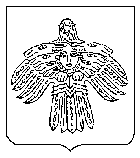 О мероприятиях по подготовке и проведению Всероссийского дня бега «Кросс нации 2023» на территории МОГО Ухта»На основании Устава МОГО «Ухта», в целях привлечения трудящихся и учащейся молодежи МОГО «Ухта» к регулярным занятиям физической культурой, совершенствования форм организации массовой физкультурно-спортивной работы, пропаганды физической культуры и спорта среди населения МОГО «Ухта» и пропаганды здорового образа жизни, администрация постановляет:1. Провести в период с 14 по 17 сентября 2023 года на территории МОГО «Ухта» День бега «Кросс нации 2023» (далее – соревнования). 2. Муниципальному учреждению «Управление физической культуры и спорта» администрации муниципального образования городского округа «Ухта» подготовить и провести соревнования в следующие сроки:- 14 сентября 2023 года на стадионе СК «Нефтяник» МАУ «ЛДС им. С.Капустина» среди воспитанников дошкольных организаций и обучающихся начальных классов общеобразовательных организаций;- 16 сентября 2023 года в районе Первомайской площади, улиц: Первомайская, Мира, Октябрьская – среди учащихся и взрослого населения.3. Управлению по работе с территориями администрации                    МОГО «Ухта» организовать проведение соревнований на следующих территориях МОГО «Ухта»:- пгт Водный, Шудаяг, Ярега, Боровой; пст Седъю, Кэмдин и с.Кедвавом в период с 14 по 17 сентября 2023 г. населения поселков.4. Утвердить положение о проведении Дня бега «Кросс нации 2023» на территории МОГО «Ухта» согласно приложению № 1 к настоящему постановлению.5. Создать и утвердить состав Организационного комитета по подготовке и проведению Дня бега «Кросс нации 2023» на территории МОГО «Ухта» согласно приложению № 2 к настоящему постановлению. 26. Утвердить План мероприятий по подготовке и проведению Дня бега «Кросс нации 2023» на территории МОГО «Ухта» согласно приложению № 3 к настоящему постановлению.7. Утвердить схему маршрута Дня бега «Кросс нации 2023» на территории МОГО «Ухта» согласно приложению № 4 к настоящему постановлению. 8. Рекомендовать:8.1. ГБУЗ РК «Территориальный Центр медицины катастроф Республики Коми» обеспечение дежурства бригады скорой медицинской помощи на территории и в период проведения соревнований;8.2. Отделу Министерства внутренних дел России по г.Ухта:- организовать охрану общественного порядка на территории и в период проведения соревнований 14 сентября с 10:00 до 13:00 и 17 сентября с 09:00 до 13:00;- 17 сентября в период проведения легкоатлетических соревнований в г.Ухта с 9:00 до 13:00 часов ограничить движение автомобильного транспорта по улицам: Первомайской, Мира, Октябрьской на участке от пересечения с улицей Первомайской до пересечения с улицей Мира.9. Отделу информации и связей с общественностью администрации МОГО «Ухта» размещение информации о правилах, порядке и графике проведения соревнований на информационных ресурсах администрации МОГО «Ухта» и разослать в адрес СМИ МОГО «Ухта».10. Настоящее постановление вступает в силу со дня его принятия, подлежит официальному опубликованию и размещению на Официальном портале администрации МОГО «Ухта». 11. Контроль за исполнением настоящего постановления возложить на заместителя руководителя администрации МОГО «Ухта» по социальным вопросам.Глава МОГО «Ухта» - руководитель администрации МОГО «Ухта»					       М.Н. ОсмановПриложение № 1к постановлениюадминистрации МОГО «Ухта»от 30 августа 2023 г. № 2226ПОЛОЖЕНИЕо проведении Дня бега «Кросс нации 2023»на территории МОГО «Ухта»1. Цели и задачиДень бега «Кросс наций 2023» (далее соревнование) проводится в целях:- привлечения населения и учащейся молодежи МОГО «Ухта» к регулярным занятиям физической культурой, пропаганды физической культуры и спорта, здорового образа жизни;- совершенствования форм организации массовой физкультурно-спортивной работы.2. Сроки и место проведенияДень бега «Кросс нации 2023» проводится на территории МОГО «Ухта» 16 сентября 2023 г. в районе Первомайской площади, улиц: Первомайская, Мира, Октябрьская, а также в пгт Водный, Ярега, Шудаяг, Боровой, пст Седью, Кэмдин, с.Кедвавом, среди учащихся и взрослого населения. Для детей дошкольного и младшего школьного возраста соревнования пройдут 14 сентября 2023 г. на стадионе СК «Нефтяник» МАУ «ЛДС им. С. Капустина». Старт в 10.00 часов для дошкольников и в 12.00 часов старт для детей начальных классов. Дистанция 400 метров.3. Руководство проведением соревнованийОбщее руководство по подготовке и проведению Соревнований осуществляет организационный комитет. Непосредственное проведение осуществляет Муниципальное учреждение «Управление физической культуры и спорта» администрации муниципального образования городского округа «Ухта». Обеспечение явки участников осуществляют руководители предприятий и учебных заведений, заведующие отделами Управления по работе с территориями администрации МОГО «Ухта», МУ «Управление образования» администрации МОГО «Ухта», организации и предприятия города.24. Требования к участникам и условия их допуска.К участию в соревнованиях допускаются участники, имеющие допуск врача на участие в соревнованиях, или личную подпись в карточке участника, подтверждающей персональную ответственность за свое здоровье.Результаты участников могу идти в зачет выполнения нормативов ВФСК «ГТО».Программа соревнований:Дистанции для желающих принять участие в спортивных забегах с учетом времени:16 сентября 2023 г., старт в 10.00 час. Программа проведения массовых забегов Дня бега «Кросс нации 2023» в МОГО «Ухта»:11.00-11.30 – Регистрация участников11.45 час. – Официальная церемония открытия12.00 час. – Старт массовых забегов (VIP забег, администрация МОГО «Ухта», депутаты городского совета, руководители предприятий, учреждений, учебных заведений)12.05 час. – студенты и работники ВУЗов312.10 час. – учащиеся образовательных организаций12.20 час. – работники предприятий и учреждений МОГО «Ухта»12.40 час. – все желающие  Для всех любителей бега: дистанция 2023 м по улицам города.Старт на Первомайской площади – ул. Первомайская – ул. Октябрьская – ул. Мира - Первомайская площадь.5. НаграждениеСпортсмены, занявшие I, II, ΙΙΙ места на дистанциях 2 км, 6 км, и 12 км. в спортивных забегах награждаются грамотами, медалями. 6. Обеспечение безопасности участников и зрителей,медицинское обеспечениеСпортивные соревнования проводятся на объектах спорта, отвечающих требованиям соответствующих нормативных правовых актов по вопросам обеспечения общественного порядка и безопасности участников и зрителей, требованиям правил вида спорта, а также требованиям, установленным в Методических рекомендациях по организации работы спортивных организаций в условиях сохранения рисков распространения COVID-19 МР 3.1/2.1.0184-20, утвержденных Руководителем Федеральной службы по надзору в сфере защиты прав потребителей и благополучия человека, Главным государственным санитарным врачом Российской Федерации                25 мая 2020 г.».Участие в спортивных соревнованиях осуществляется только при наличии полиса страхования жизни и здоровья от несчастных случаев, который представляется на каждого участника спортивных соревнований в комиссию по допуску участников. Страхование участников спортивных соревнований может производиться как за счет бюджетных средств, так и внебюджетных средств в соответствии с законодательством Российской Федерации.Оказание скорой медицинской помощи осуществляется в соответствии с приказом Министерства здравоохранения Российской Федерации                          от 23 октября 2020 г. № 1144 н «Об утверждении порядка организации оказания медицинской помощи лицам, занимающимся физической культурой и спортом (в том числе при подготовке и проведении физкультурных мероприятий и спортивных мероприятий), включая порядок медицинского осмотра лиц, желающих пройти спортивную подготовку, заниматься физической культурой и спортом в организациях и (или) выполнить нормативы испытаний (тестов) Всероссийского физкультурно-спортивного комплекса «Готов к труду и обороне» (ГТО)» и форм медицинских заключений о допуске к участию физкультурных и спортивных мероприятиях».4Основанием для допуска спортсмена к спортивным соревнованиям по медицинским заключениям является заявка с отметкой «Допущен» напротив каждой фамилии спортсмена с подписью врача по лечебной физкультуре или врача по спортивной медицине и заверенной личной печатью, при наличии подписи с расшифровкой ФИО врача в конце заявки, заверенной печатью допустившей спортсмена медицинской организации, имеющей лицензию на осуществление медицинской деятельности, перечень работ и услуг, который включает лечебную физкультуру и спортивную медицину (возможна медицинская справка о допуске к соревнованиям, подписанная врачом по лечебной физкультуре или врачом по спортивной медицине и заверенная печатью медицинской организации, отвечающей вышеуказанным требованиям).Обеспечение безопасности участников и зрителей осуществляется согласно официальным требованиям Правил обеспечения безопасности при проведении официальных спортивных соревнований, утвержденных Постановлением Правительства Российской Федерации от 18.04.2014 г. №353.7. Финансовые условия соревнованийРасходы по организации и проведению соревнований несет: Муниципальное учреждение «Управление физической культуры и спорта» администрации муниципального образования городского округа «Ухта» в соответствии с Порядком, утвержденным постановлением администрации МОГО «Ухта» от 26.04.2021 № 789 «Об утверждении Порядка финансирования официальных физкультурных и спортивных мероприятий, а также иных спортивных мероприятий муниципальных, бюджетных и автономных учреждений МОГО «Ухта».8. Порядок работы комиссии по допуску участников и подачи заявокМандатная комиссия работает с 12 по 15 сентября 2022 г. с 10.00 до 17.00 по адресу г.Ухта, ул.Школьная, д.5 (лыжная база МУ «СШ №1» микрорайон УРМЗ, тел. 75-90-66) и ул.Кремса, д.1, пом. 2Н (МУ «УФиС» администрации МОГО «Ухта», тел. 74-64-62).При прохождении комиссии заполняют карточки участников. Форма карточек опубликована на сайте Муниципального учреждения «Управление физической культуры и спорта» администрации муниципального образования городского округа «Ухта» и в группе ВК «Ухта спортивная».__________________________Приложение № 2к постановлениюадминистрации МОГО «Ухта»от 30 августа 2023 г. № 2226Организационный комитет по подготовке и проведениюДня бега «Кросс нации 2023» на территории МОГО «Ухта»Члены организационного комитета:________________________Приложение № 3к постановлениюадминистрации МОГО «Ухта»от 30 августа 2023 г. № 2226ПЛАНмероприятий по подготовке и проведению Дня бега «Кросс нации 2023» на территории МОГО «Ухта» 2_________________________Приложение № 4к постановлениюадминистрации МОГО «Ухта»от 30 августа 2023 г. № 2226Приложение № 5к постановлениюадминистрации МОГО «Ухта»от 30 августа 2023 г. № 2226Схема размещенияторговых предприятий и предприятий по оказанию услуг(Республика Коми, город Ухта, Комсомольская площадь)16.09.2023_______________________АДМИНИСТРАЦИЯМУНИЦИПАЛЬНОГО ОБРАЗОВАНИЯГОРОДСКОГО ОКРУГА«УХТА»АДМИНИСТРАЦИЯМУНИЦИПАЛЬНОГО ОБРАЗОВАНИЯГОРОДСКОГО ОКРУГА«УХТА»«УХТА»КАР  КЫТШЛÖНМУНИЦИПАЛЬНÖЙ  ЮКÖНСААДМИНИСТРАЦИЯ«УХТА»КАР  КЫТШЛÖНМУНИЦИПАЛЬНÖЙ  ЮКÖНСААДМИНИСТРАЦИЯ«УХТА»КАР  КЫТШЛÖНМУНИЦИПАЛЬНÖЙ  ЮКÖНСААДМИНИСТРАЦИЯ«УХТА»КАР  КЫТШЛÖНМУНИЦИПАЛЬНÖЙ  ЮКÖНСААДМИНИСТРАЦИЯПОСТАНОВЛЕНИЕШУÖМПОСТАНОВЛЕНИЕШУÖМПОСТАНОВЛЕНИЕШУÖМПОСТАНОВЛЕНИЕШУÖМПОСТАНОВЛЕНИЕШУÖМПОСТАНОВЛЕНИЕШУÖМПОСТАНОВЛЕНИЕШУÖМ30 августа 2023 г.№2226г.Ухта,  Республика КомидистанциягруппаГода рождения12 кмМужчиныМужчиныМужчиныМужчиныСт. юноши 18-2930-3940-4950-5916-171994-2005 г.р.1984-1993 г.р.1974-1983 г.р.1964-1973 г.р.2007-2006 г.р.6 кмЖенщиныЖенщиныСт. девушкиСр. юноши Ср. дев.МужчиныЖенщины18-2930-3916-1714-1514-1560 лет и ст.40 лет и ст.1994-2005 г.р.1984-1993 г.р.2007-2006 г.р.2008-2009 г.р.2008-2009 г.р.1963 г.р. и ст.1983 г.р. и ст.2 кмДевочкиМальчикиДевочкиМальчикиДевочкиМальчики 12-1312-1310-11 10-11 9 лет и мл9 лет и мл 2010-2011 г.р.2010-2011 г.р.2012-2013 г.р. 2012-2013, г.р.2014 и мл.2014 и мл.Метелева  М.Н.-заместитель руководителя администрации МОГО «Ухта», председатель оргкомитета;Сизова Л.Г.-начальник МУ «УФиС» администрации МОГО «Ухта», заместитель председателя оргкомитета.Буторин С.А.-директор МКП «Ухтаспецавтодор»;Королева Ж.Н.-заведующий отделом информации и связей с общественностью администрации МОГО «Ухта»;Короткова Н.Ю.-начальник МУ «Управление образования» администрации МОГО «Ухта»;Курбанова О.И.-заместитель руководителя администрации МОГО «Ухта» - начальник Управления экономического развития администрации МОГО «Ухта»;Липин В.А.-директор Сервисного Центра Коми филиала ПАО «Ростелеком» (по согласованию);Махмутов А.И.-подполковник полиции, начальник ОМВД России по г.Ухте в РК (по согласованию);Носов В.И.-начальник Управления по работе с территориями администрации МОГО «Ухта»;Смирнов  А.С.-начальник «2 отряд ФГКУ «ФПС МЧС России по Республике Коми» (по согласованию).Сурин М.В.-главный врач Филиала ГБУ РК «Территориальный центр медицины катастроф Республики Коми» в г.Ухта (по согласованию).Чупрова О.В.-начальник МУ «Управление культуры администрации МОГО «Ухта».№ п/пМероприятияСроки исполненияИсполнитель12341Размещение электронной афиши и программы соревнований посредством интернет - ресурсов (СМИ, учреждения и предприятия МОГО «Ухта»)до 01.09.2023МУ «УФиС»администрации МОГО «Ухта»Отдел информации и связей с общественностью администрации МОГО «Ухта»2Разработка необходимой документации (положение, карточка участника, письма и т.д.)до 11.09.2023МУ «УФиС»администрации МОГО «Ухта»3Формирование и утверждение судейской бригады для проведения соревнованийдо 11.09.2023 МУ «УФиС»администрации МОГО «Ухта»4Оформление мест старта и дистанций 16.09.2023МУ «УФиС»администрации МОГО «Ухта»5Обеспечение широкого освещения подготовки и проведения соревнований в СМИ с 04.09.2023 Отдел информации и связей с общественностью администрации МОГО «Ухта»6Организация совещания по проведению Дня бега «Кросс нации 2023» (заседание оргкомитета)06.09.2023МУ «УФиС»администрации МОГО «Ухта»7Уведомление населения и организаций о перекрытии дорог в старой части городадо 15.09.2023 МУ «УФиС»администрации МОГО «Ухта»8Обеспечение медицинского сопровождения  - выделение машины скорой помощи16.09.2023 Филиал ГБУ РК «Территориальный центр медицины катастроф Республики Коми» в г.Ухте (по согласованию)9Обеспечение ограничения движения автотранспорта в старой части города с 9:00 до 13:00, выделение машины ОГИБДД с громкоговорителем16.09.2023 ОГИБДД ОМВД России по г.Ухте(по согласованию)123410Обеспечение безопасности участников соревнований 14 сентября – с 10:00 до 13:0016 сентября – с 09:00 до 13:0014 и 1609.2023ОМВД России по г.Ухте(по согласованию)11Обеспечение радиофикации по дистанции Первомайская пл. – Институт нефти и газа УГТУ16.09. 2023 МЦТЭТ Коми филиал ОАО «Ростелеком»(по согласованию)12Организация работы по обустройству мест проведения соревнований и разметке трассы16.09.2023 Судейская бригада13Обеспечение явки участников:дети дошкольных учреждений и начальных классов обучающиеся общеобразовательных учрежденийучащиеся учебных заведенийжителей поселков городского и сельского типовработников предприятий и учреждений14.09.202316.09.2023МУ «Управление образования» МОГО «Ухта»Руководители учебных заведенийУправление по работе с территориями администрации МОГО «Ухта»Руководители предприятий и учреждений14Организация торговли и оказания услуг на Первомайской площади 16.09.2023с 10:00 до 13:00Отдел развития предпринимательства администрации МОГО «Ухта»15Подготовка и проведение забегов среди детей дошкольного возраста и учащихся начальных классов14.09.2023МУ «Управление образования», МУ «УФиС» администрации МОГО «Ухта»16Подготовка и проведение забегов среди учащихся и взрослого населения16.09.2023МУ «Управление образования», МУ «УФиС» администрации МОГО «Ухта»16Установка биотуалетов и больших урн для мусора на Первомайской площади; уборка территории до и после проведения мероприятий до 16.09.2023МКП«Ухтаспецавтодор», МКП «Горзеленхоз»17Организация культурной программы самодеятельных коллективов16.09.2023 МУ «Управление культуры» администрации МОГО «Ухта»18Организация и проведение Дня бега «Кросс нации 2023» на территориях посёлковс 14-17.092023Управление по работе с территориями19Организация награждения победителей спортивного забега «Кросс нации 2023»16.09.2023МУ «УФиС» администрации МОГО «Ухта»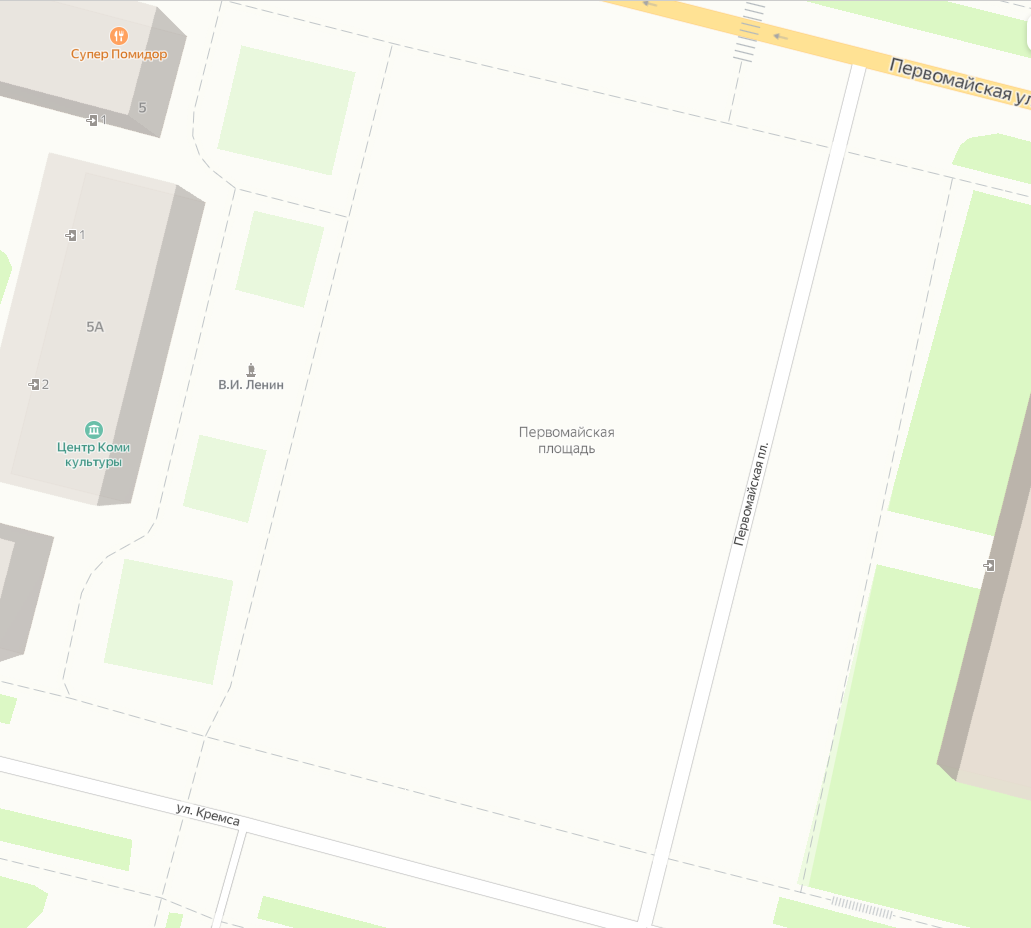 Время торговлис 10:00 до 13:00Количество торговых местдо 2 единиц:- продукция общественного питания  (выпечка, чай)